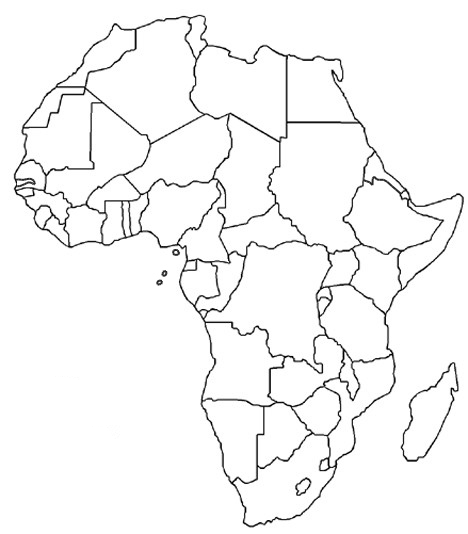 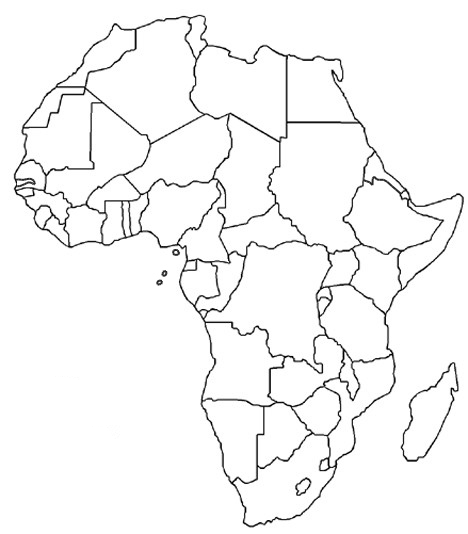 Lesson 1: Antebellum Georgia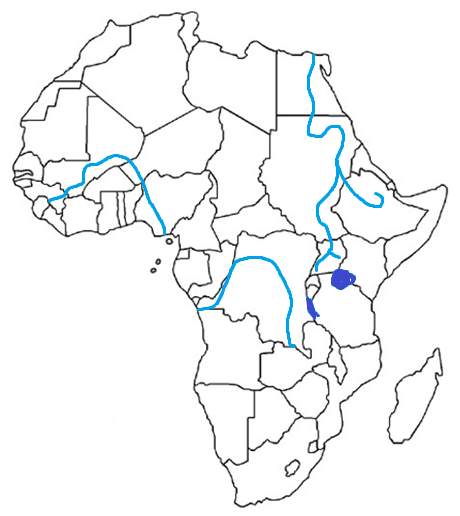 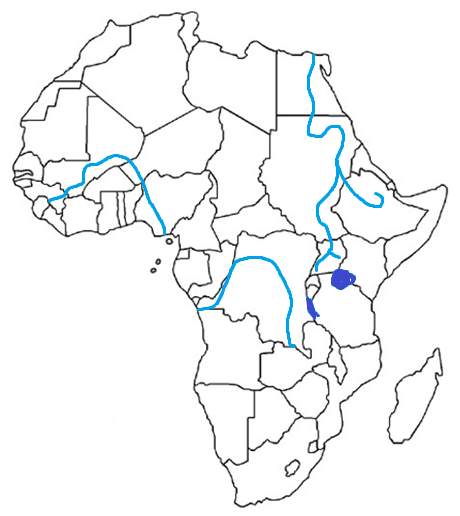 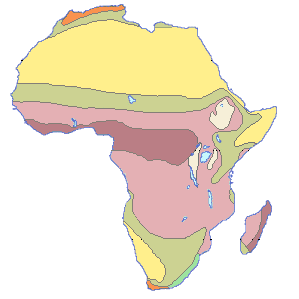 The Sahel is an area of Africa south of the Sahara Desert.  It is an example of how poor farming practices and the destruction of trees and shrubs can lead to and expanding desert. Most historians believe that the Sahel was once rich farmland.  Centuries of farming and grazing along with less rainfall have gradually damaged land in the Sahel.  Millions of people struggle to farm in its poor soil.What destroyed the grassland and forests that were once found in the Sahel?Years of heavy floodingThe development of FactoriesContinuous faming and over-grazingRepeated use by nomads and camel caravansDeforestation is the destruction of trees and other vegetation.  This continues to be a problem in the Sahel and elsewhere in Africa.  Animals have been allowed to graze too heavily in an area and strip all of the vegetation from the soil.  People who need fuel or who hope to be able to clear new farmland cut down the trees that help hold the soil in place.  Droughts, or periods of little rainfall, have hurt the Sahel, too.  The people who live in these areas often face starvation and poverty.  Why are droughts a problem for farmers in the Sahel?Animals move into the desert to find waterThe desert stops expanding when there is rain in the SahelThe soil is of poor quality and dry conditions result in even fewer cropsPeople do not try to farm in the Sahel any more due to the increased rainfallThe Sahel is one part of Africa that is experiencing severe problems with desertification, the process of the desert expanding into areas that had formerly been farmland.  As the land is overused, the soil becomes poor and powdery.  The winds coming from the Sahara gradually blow the dry topsoil away, leaving a barren and rocky land.  Periods of drought in recent years have made this situation worse.  As the desert expands, people are less able to grow enough food to feed them.  People living in areas going through desertification face hunger and hardship.  Which is a result of desertification for the people living in the Sahel region?Increased tourismMore jobs in manufacturingIncreased starvation and povertyDecreased Support from the United NationsIn the Sahel, however, a majority of the desertification is the result of the actions of people rather than climate.  Land is being cleared for farming and trees and shrubs are being cut down for firewood.  The survival needs of the people living there are clear, but they are destroying major parts of their environment in the process.Which has been a major cause of desertification? Years of uncontrolled floodingOveruse of the land by the peopleHeavy seasonal winds coming off the desertSharp and unexpected changes in the climateMuch of Africa has trouble having enough water for people to live.  Parts of Africa are arid desert, others are semi-arid some are rolling grassland, and others are humid and sub-tropical.  Countries with large river systems have enough water for farming and for people in villages, towns, and cities.  However, all countries have the problem of increasing water pollution from factories, and animal and human waste.  Some countries have poor harvest, little grazing land for farm animals, and even little clean water for drinking and washing.  Each year deserts claim more and more.  The tension between the needs of a growing population and the limited supply of water is a serious issue for most of Africa.Which is true about water pollution?Some, but not all of the countries in Africa have the problem of increasing pollution.Each year the deserts claim less and less land.Everyone contributes to water pollution, even if they don’t mean to.The growing population has little effect on the supply of water.Pesticides, fertilizers, human waste, storm water runoff, mining, and manufacturing byproducts all contribute to (cause) water pollution in Africa.  Fully half of patients in hospital beds are there because of unclean drinking water, impacting the economy by reducing the workforce.  In rural areas, an estimated one million children die each year from contaminated water.  Many humanitarian organizations provide clean water and help rebuild the infrastructure to maintain a clean water supply. However, as the population grows in some countries, the amount of clean water is actually decreasing.Which are some causes of water pollution?Deforestation, desertification, point-source pollution.Flushing the toiletFarms, Factories, and the populations vehiclesMr. Alvarado watering his lawn everydayWrite two or three sentences for each question using the information in the chart above.How do location, climate, and other physical characteristics influence where people live, what type of work people do, and how people travel in the Sahara?________________________________________________________________________________________________________________________________________________________________________________________________________________________________________________________________________________________________________________________________________________________________________________________________________________________ __________________________________________________________________________________________________________________________________________________________________________________________________________________________________________________________________________________________________________________How do location, climate, and other physical characteristics influence where people live, what type of work people do, and how people travel in the Sahel?________________________________________________________________________________________________________________________________________________________________________________________________________________________________________________________________________________________________________________________________________________________________________________________________________________________ ____________________________________________________________________________________________________________________________________________________________________________________________________________How do location, climate, and other physical characteristics influence where people live, what type of work people do, and how people travel in the Savanna?________________________________________________________________________________________________________________________________________________________________________________________________________________________________________________________________________________________________________________________________________________________________________________________________________________________ ____________________________________________________________________________________________________________________________________________________________________________________________________________How do location, climate, and other physical characteristics influence where people live, what type of work people do, and how people travel in the Tropical Rainforest?________________________________________________________________________________________________________________________________________________________________________________________________________________________________________________________________________________________________________________________________________________________________________________________________________________________ ____________________________________________________________________________________________________________________________________________________________________________________________________________Out of all the animals in Africa that are poached, which ones are most commonly killed?What is the destination (where they are sold to) of the majority (most) of poached animal parts?What are poached animal parts used for?What are conflict minerals?In which countries could you find child soldiers (think back to your reading in class)?Write anything you remember about each of the topics below.  (You are reviewing & organizing your thoughts while you brainstorm!)Where People LiveType of Work People DoHow People TravelSaharaDesertThinly populated except in northern Morocco, Algeria and Egypt along the Mediterranean coastOne person per Square MileLowest population densities on EarthTourist IndustryService Industry – tour guides, hotel staff, and restaurant workersMerchants selling rugs and other merchandiseNomads walkIn Salt trades, truck replace camelsAirplanes and trucks equipped to handle sandSahelAlong the eastern Atlantic Coast Along the Nile RiverSubsistence farmers or herding livestockMining iron ore and uraniumPrimary transportation is walking, followed by bicyclingAnimal drawn cartsSome cars, trucks and rail serviceSavannaAlong the CoastAlong the Nile RiverSubsistence farmers Nomadic herding Walk BicyclesAnimal drawn cartsCars, Trains, Buses Tropical RainforestAround Lake TanganyikaAlong the CoastNatives hunt and selling the meatNigeria – work for government or telecommunications businessNigeria and Equatorial Guinea – oil industry Agriculture - Subsistence farming and Nomadic herdingWalk BicyclesCities – Buses and TrainsConflict MineralsDefinition?What countries?What types of “minerals”?Child SoldiersDefinition?What countries?Causes/effects?PoachingDefinition?What countries?Causes/effects?PiracyDefinition?What countries?Causes/effects?